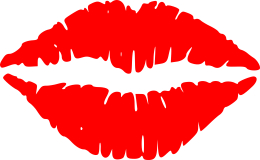 FICTIONAlexander, ShannonLove and Other Unknown VariablesArmentrout, JenniferDon’t Look Back Barry, MaxLexiconBaskin, Nora RaleighAnything but TypicalBerry, JulieAll The Truth That’s In Me Black, HollyColdest Girl in ColdtownBlume, JudyForeverBurgess, MelvinDoing ItColey, LizPretty Girl 13Connor, LeslieThe Things You Kiss GoodbyeCosimano, ElleNearly Gone (series)Cronn-Mills, KirstinBeautiful Music for Ugly ChildrenFarizan, SaraIf You Could Be MineFederle, TimBetter Nate Than Ever (series)Gaiman, NeilOcean at the End of the LaneGeorge, ElizabethEdge of Nowhere (series)Han, JennyTo All the Boys I've Loved BeforeHarkness, DeborahAll Souls (series)Hautman, PeteEden WestHiggins, WendySweet Evil (series)Johansson, J.R.Cut Me FreeJohnston, E.K.The Story of Owen, Dragon Slayer of Trondheim  (series)Koryta, MichaelThose Who Wish Me DeadLevithan, DavidAnother Day Lewis, R.C.Stitching SnowLindstrom, EricNot if I See You FirstMcBride, LishHold Me Closer, NecromancerMcCoy, ChrisThe Prom Goer’s Interstellar ExcursionMcGovern, CammieSay What You WillMesrobian, CarrieSex & ViolenceMeyer, L.A.Bloody Jack (series)Meyer, MarissaCinder (series)Neal, BethanyMy Last KissNelson, JandyI’ll Give You the SunFICTION continuedNiven, JenniferAll the Bright PlacesNovgorodoff, DanicaThe Undertaking of Lily ChenNix, GarthA Confusion of PrincesOliver, LaurenVanishing GirlsPohl-Weary, EmilyNot Your Ordinary Wolf-GirlPolak, MoniqueSo Much It HurtsQuinn, Kate KaryusAnother Little PieceRacculia, KateBellweather RhapsodyReed, AmyInvincibleRosoff, MegHow I Live NowRoth, VeronicaDivergentRowell, RainbowEleanor and ParkSharpe, TessFar From YouShusterman, NealUnwind (series)St. John Mandel, EmilyStation ElevenSnadowsky, DariaAnatomy of a Single GirlSones, SonjaTo Be Perfectly HonestSteifvater, MaggieRaven Boys (series)Stevens, Courtney C.Faking NormalTaylor, LainiDaughter of Smoke and Bone (series)Terrill, CristinAll Our YesterdaysTintera, AmyReboot (series)Trumble, J.H.Just Between UsWatson, AndiPrincess Decomposia and Count SpatulaValentine, GenevieveThe Girls at the Kingfisher ClubWein, ElizabethRose Under FireWesterfeld, ScottAfterworldsWinter, KathleenAnnabel, a novelNONFICTIONCorinna, HeatherS.E.X. : the All-You-Need-to-Know Progressive Sexuality Guide to Get You Through High School and CollegeDrill, EstherDeal With ItHall, ShyimaHidden GirlHarris, Robie H.It’s Perfectly NormalHill, Katie RainRethinking NormalKuklin, SusanBeyond Magenta: transgender teens speak outRodriguez, GabbyThe Pregnancy ProjectSavage, DanIt Gets Better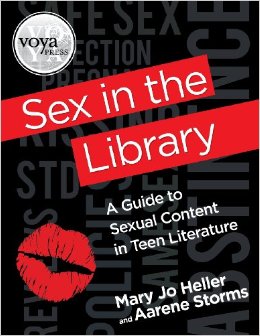 